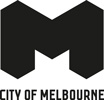 Water Wonderers – all about usBy Children and Families from the Picture Book ProgramDrip drop, drip drop. Where are you?Drip drop, drip drop.We feel you…Raining from the sky!Join our curious Water Wonderers as they use all their senses to follow the water from drips of rain to the salty drops of the deep sea. Children wonder at the world around them through their five senses. They touch, see, hear, taste and smell as they observe, question and discover their surroundings. THE WATER WONDERERS WHO MADE THIS BOOKChildren and Parents Nuria Abdurizak and Temima Hassen Brendan Antonie and Elizabeth McCrossen Owen Cawsey and Paula WongArseima Haftu and Letay Tesfay Ushi Hardingham and Shiling Chan Jasmine Ingram and Raisa Vishniakov Isabelle Ingram and Raisa Vishniakov Sophie John and Fay Braganza Marina Kazoglou and Despina Kazoglou Karen Lim and Mie Yamamoto Yiru Liu and Weiwei Meng Nora McGrath and Lulu Le Sai More and Rajani More Anshul Patro and Gayatri Panda Morris Plomley and Jace PlomleyRicco Junior Shen and Iris Wang Suhas Aditya Sunkisala and Poornima Ghanta Sanvi Vaidya and Pranjali VaidyaAira Vohra and Meenu VohraMyra Vohra and Meenu Vohra Jacob Wang and Faith Yang Saavi Yadav and Anju YadavWater Wonderers – All about us© City of Melbourne 2015First published September 2015ISBN 978-1-74250-991-4 About this projectThe Picture Book Program 2015 is a partnership between two branches of the City of Melbourne – Community Services (Family Services) and Arts and Culture (ArtPlay). The program is designed to engage families from within the municipality. It aims to encourage an awareness and enjoyment of literacy and the creative process, in a fun and supportive environment.The art in this book was created by the attending children, using everyday materials, curiosity, and experimentation. The result is a book to be enjoyed again and again.Family ServicesLiteracy Project Facilitator: Tamara Hrabric-KrajcarParenting Group Facilitators: Vanessa O’Toole and Khadra Omar Support Worker: Molly Arnol Consulting Authors: Phia Larsen, Maura Finn and Paula WongArtPlayProgram Manager: Stephane UrrutyArtist: Phia LarsenSupport Artist: Reeham HakemGraphic Designer: Kathy HolowkoVolunteers: Deborah Sedlarevic and Renjana WidyakiranaThe City of Melbourne respectfully acknowledges the Traditional Owners of the land, the Boon Wurrung and Woiwurrung (Wurundjeri) peoples of the Kulin Nation and pays respect to their Elders, past and present.Water WonderersDrip Drop, Drip dropWhere are you?Drip drop, Drip dropWe feel youRaining from the sky.Drip Drop, Drip dropWhere are you?Drip drop, Drip dropWe see youMaking ripples in the river.Drip drop, drip dropWhere are you?Drip drop, drip dropWe hear youGurgling through the pipes.Drip Drop, Drip dropWhere are you?Drip drop, Drip dropWe taste youSalty on the wind.Drip drop, drip dropWhere are you?Drip drop, drip drop We dream of youPlaying and exploring in the deep blue ocean!ActivitiesRain Sticks – an activity in listeningYou will need:Cardboard tube (such as postage tube or roll from a paper towel)Mixed collage materials (tape, stickers, adhesive contact) ¼ cup raw rice Aluminum foil Baking paperInstructions:Decorate your rain stick however you like! Close one end using a square of baking paper and some coloured tape. Make a long twist of aluminium foil and insert into the open end of the tube. Next pour in one quarter cup of uncooked rice. Close the other end as you did the first. Slowly turn your rain stick around and listen carefully to the sound it makes. Can you hear the rain?Water Wondering Tip:What else sounds like rain? Try scrunching some paper or playing with rice in a bowl to see if you can create some other stormy sounds.Cloud Dough Recipe - an activity in feelingYou will need:8 cups flour 1 cup vegetable oil, 1 tablespoon of non-toxic paint powder (optional) A mixing spoon and large bowlInstructions:In a large bowl, stir together the vegetable oil and flour. Add paint powder and mix again. This super sensory dough can be easily moulded and shaped, yet it slides through your fingers as soft as a cloud. Cloud dough is nontoxic and will last in an airtight container for a few weeks.Water Wondering TipHide small toys or objects in the dough for your child to find. Perhaps you can make a snowy winter wonderland with your dough.Water Play Ideas – an activity to use all the sensesInstructions:Water play can be small or large-scale, take place inside or outside, in summer or winter and it offers endless enjoyment for adults and children of all ages. The idea is simple: fill a vessel with water (preferably a low open one, such as a baking tray, wash tub or a sink) and let the fun begin! Create an engaging activity by providing both objects that float and sink, such as leaves and rocks. Include assorted items for pouring and filling such as cups, small bowls, bottles and funnels.Water Wondering Tip:If it’s a sunny day and you have an outdoor area, grab a paintbrush and give painting with water a go on a deck or fence. For an extra challenge tape a paintbrush to the end of a stick.